Lasagna Curly Fries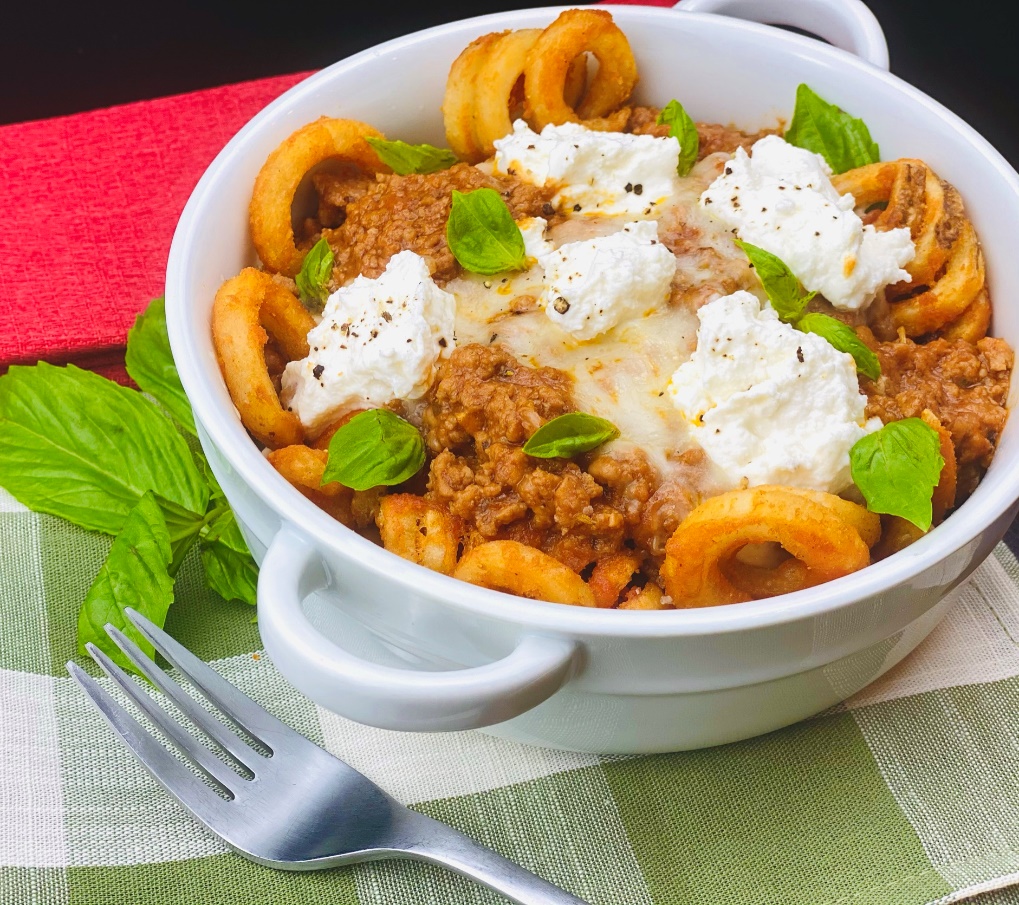 Description:  Crispy curly fries topped with a rich Bolognese sauce, melted mozzarella, creamy ricotta cheese, and fresh basil.Servings: 12Preparation Time: 30 minutesCooking Time: 240 minutesTotal Time: 270 minutesPotato Type: Frozen Curly FriesCourse: Entrée, Shareable AppetizerIngredientsFor the Bolognese Sauce:½ lb. (226.8g)			Ground Pork½ lb. (226.8g)			Ground Beef½ lb. (226.8g)			Ground Veal2 tablespoons (30ml)		Extra Virgin Olive Oil4 ounces (113.4g)		Pancetta, diced very small2 cups (220g)			Onions, diced fine1 cup (110g)			Carrots, diced fine1 cup (110g)			Celery, diced fine6 each (30g)			Garlic Cloves, chopped fine1 teaspoon (1g)			Crushed Red Chili Flakes¼ cup (56g)			Tomato Paste¾ cup (180ml)			Dry Red Wine2 tablespoons (30ml)		Fish Sauce (optional)			1 quart (960ml)			Beef Stock2 cups (480ml)			Whole Milk1 piece (80g)			Parmesan Cheese Rind1 each				Bay Leaf1 tablespoon			Italian Seasoning½ tablespoon			Kosher Salt½ tablespoon			Freshly Ground Black Pepper2 teaspoons			Freshly Grated NutmegFor the Curly Fries:2.2 pounds (1kg)			Frozen Curly FriesAs Needed				Vegetable Oil for Frying1 teaspoon				SaltTo Plate:1 cup (120g)			Shredded Mozzarella1 cup (250g)			Ricotta Cheese½ teaspoon (1g)			Freshly Cracked Black Pepper1/2 cup (4g)			Fresh Basil, pickedPreparationBolognese SauceTo make the Bolognese, begin by browning the pork, beef, and veal in a large heavy bottom pot.  Remove the meat and drain the fat, return the pot to the heat. Add the olive oil and cook the pancetta until it is crisp.  Remove the pancetta and add it to the browned ground meat from earlier, leave the fat in the pot, this will be used to sauté the vegetables.  Add the onions, carrots, celery, garlic, and crushed red chili flakes to the pot.  Cook the vegetables over medium high heat, and sauté until the onions are translucent about 3-5 minutes.  Add the tomato paste and stir for about 2 minutes.  Deglaze the pan with the wine, being sure to scrape any caramelized bits on the bottom of the pan.  Reduce the wine by ½ and add the fish sauce.  This is an optional step but will yield a very delicious Bolognese, the sauce won’t taste of fish, it will simply add umami notes to the final sauce.  Add the browned ground meats and pancetta, beef stock, and the milk to the pot.  Bring the sauce to a boil and reduce to a simmer over a low flame.Add the parmesan cheese rind, the bay leaf, and the Italian seasoning.  Cook this sauce for about 3-4 hours until the liquid has reduced, and the meat and vegetables become indistinguishable from each other.  Adjust the seasoning with salt and pepper.  Add in the grated nutmeg and keep warm until ready to use.Curly FriesTo fry the curly fries, fry them at 375 °F (190 °C) until they are crisp and golden brown.  Drain the fries and place them into a bowl, season them with the salt and toss to combine.  Arrange the fries in an oven safe dish.To Plate Spoon some of the Bolognese sauce over the fries. Sprinkle the top with the mozzarella, and dot with dollops of the ricotta cheese.  Place the dish into an oven with the broil set on high. Cook the fries until the cheese is melted and bubbling (about 90 seconds). Remove the fries from the oven and season with fresh cracked black pepper then garnish with basil leaves.  Serve immediately. Enjoy!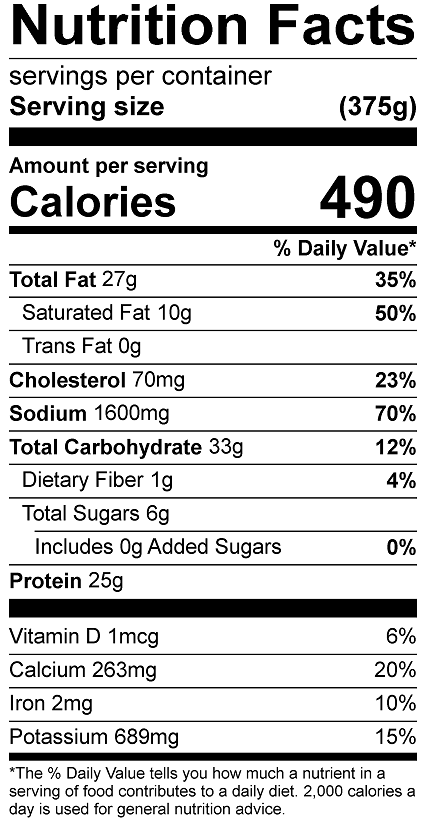 Vitamin C: 7.2mg